РОССИЙСКАЯ ФЕДЕРАЦИЯХАНТЫ-МАНСИЙСКИЙ АВТОНОМНЫЙ ОКРУГ-ЮГРАГОРОД ПОКАЧИМуниципальное автономное дошкольное образовательное учреждениедетский сад комбинированного вида «Югорка»Направление: исследовательское-творческое Проект.ТЕМА РАБОТЫ: «Легоконструирование»ВоспитательФирсова Валентина Николаевна МАДОУ ДСКВ «Югорка»2021гI. АннотацияС братом Мишей из него
Много разного всего
Мы за день насобирали,
А совсем и не устали! (Конструктор-лего.)Тема исследования: Легоконструктор.Объект исследования: Легоконструктор.Цель работы:  Воспитание социальной осведомленности.Задачи:• Расширить знания детей о конструировании.• дать представление об особенностях конструирования.• обогащать словарь детей• развивать диалогическую, монологическую и связную речь• развивать творческую активность• развивать умение распределять роли в сюжетных играх; правильно строить сюжет• воспитывать социальные отношения в игре. РЕСУРСНОЕ ОБЕСПЕЧЕНИЕ:*Легоконструктор (атрибут)* Машинки мини (атрибут)*Декорации для сопутствующих игрПознавательная деятельность:1. Экскурсия в магазин ирушек..2. Просмотр видеофильма о легоконструировании..3. Чтение литературы:- о создании легоконструктора- об изобретателях легоконструктора- о различных  профессиях связанных с легоконструированием.5. Просмотр мультфильмов, просмотр сюжетов об изготовлении легоконструктора.Художественно-продуктивная деятельность:1. Конструирование «Ракета»2. Составление альбома «В гостях у сказки»3. Рисование «Космодром»4. Лепка из пластилина «Космическая   станции.»5. Рисование «Реклама детских товара легоконструктора»6. Коллаж «Мы стоим космодром»7. Изготовление атрибутов к с/р игре «Космодром » вместе с воспитателями»9. Лепка из пластилина «Ракета»10. Конструирование из бумаги «Ракета»Игровая деятельность.Игры-драматизации:1. «Космодром»2. «Интервью с космонавтом3. «Интервью с конструктором ракет»4. «Интервью с конструктором ракет.»5. «Я-космонавт»6. «Я-инженер-конструктор»Игры-эмпатии:1. «Оживший космодром»2. «Межгалактическая станция»3. «Космос»Игры-импровизации:1. «Конкурс ракет»2. «Мы на космодроме»3. «Новости о космосе»Оборудование:Телевизор,  микрофон, элементы костюмов для игр, декорации для игры «В гостях у сказки»Сопутствующие игры:1. «В гостях у сказки»2. «Спокойной ночи, малыши»3. «КВН»4. «Поле чудес»5. «Конкурс ракет»6. «Ток-шоу «Все работы хороши - выбирай на вкус»7. «Угадай планету»8. «Мама, папа, я – спортивная семья»9. «Самый умный»Предполагаемые роли:Конструктор, оператор, корреспондент, репортер, ведущий, летчик испытатель ,космонавт. и т. д.Обогащение и активизация словаря:Космодром, диктор, корреспондент, репортер, летчик -испытатель, космодром, космонавт, космическая и межгалактическая станции,  ток-шоу, видеокамера, софиты, интервью.Вывод: • Обширные знания детей о космодроме, космонавтах и.т.д..• Обогащенный словарь детей.• Развитые коммуникативные навыки.• Усовершенствованная связная, диалогическая и монологическая речь.• Развертывание в самостоятельной деятельности специфических ролевых действий      и ролевой речи.• Непринужденные социальные отношения в сюжетно – ролевой игре.II. План исследованияАктуальность: Тема проекта «Телевидение» была выбрана не случайно. Только содержательные игры создают условия для разнообразной речевой практики детей. В современном обществе ребенок дожжен быть социально адаптирован, раскрепощен в общении, уметь отстаивать свою позицию. Играя в телевизионные игры, дети раскрепощаются, представляя себя артистами, развиваются их творческие способности, словарь, монологическая и диалогическая речь, что очень важно для личности ребенка. Эта тема максимально соответствует заданной цели и поставленным задачам.Объект исследования: легоконструкторПредмет легоконструкторПроблема: Не все дети знают легокнструктор и профессии связанные с космосом.. Некоторые дети не знают правила, которые надо соблюдать при игре в легоконструктор..Основанием для разработки проекта стала следующая гипотеза: Создание современной образовательной среды по формированию потенциальных возможностей ребенка, обеспечивающей создание ситуации успеха через применение технологии «ЛЕГО» -конструирования в интеграции образовательных областей дошкольного образования. Эффективное развитию у детей старшего дошкольного возраста способностей к техническому творчеству, предоставить им возможность творческой самореализации через конструирование с применением наборов «ЛЕГО» конструкторов развитие его социального и эмоционального интеллекта детейНамечен план:Теоретическая частьЗнакомство с созданием легоконструктора.Просматривание роликов с рекламой легоконструктора.Практическая частьПодбор соответствующей литературы и информации по данной теме.Оформление совместных детско-родительских работ выставка-реклама:«Игры с легоконструктором»; Демонстрация рекламы  легоконструктора.III.Описание работыТеоретическая частьЗнакомство с легоконструктром и его созданием..В старшей группе в нашем детском саду  введено тематическое  планирование образовательного процесса.  Для реализации задач по развитию интересов детей, любознательности и познавательной мотивации была выбрана тема «Легоконструирование».   Во время обсуждения  данной темы, дети проявили интерес  к легоконструировани..  Нам стало интересно кто участвует в создании легоконструктора.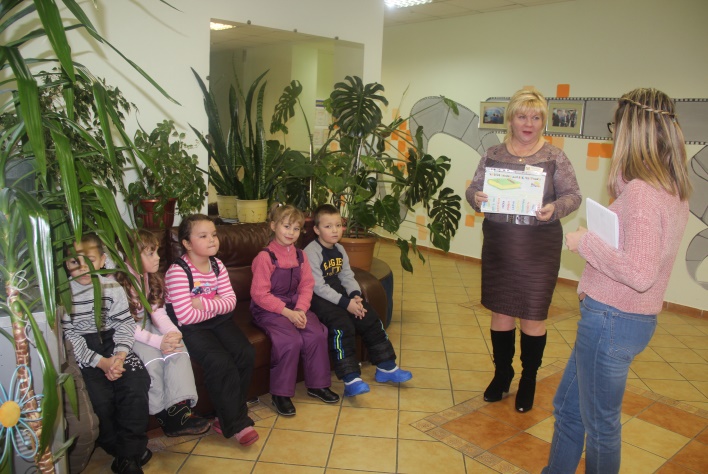 Этапы проекта:I   Подготовительный этап:1.Разработка проекта;2. Подбор соответствующей литературы и информации по данной теме.3.Составление перспективного плана мероприятий, подготовка к проведению мероприятий; 4.Общение с родителями и обсуждение   работы  по данной теме.5.Привлечение родителей к продуктивной и творческой деятельности.6. Театрализованная деятельность «В гостях у сказки» II. Деятельный этап: Тематическая неделя «Легоконструирование».II Календарно – тематическое планирование образовательного процессаКалендарно – тематический план для детей 5-6лет 2020-2021 уч. год Заключительный этап:Результат: Дети могут рассказать о легоконструктре,  о профессиях связанных с легоконструированием, знают правила игры с легоконструктором.;   Мы оформили из совместных с родителями работ выставку-рекламу:«Иры с легоконструктором»; плакат «Легоконструирование.»Приложение1.  Конструктор Лего –
Лучший друг.
Он учит, развивает
И с ним составишь ты хоть что,
Он очень помогает.

*****

Мне конструктор папа подарил.
Долго я конструктор у него просил.
Гаечки, отвёртки, два ключа, болты -
Иногда сбываются детские мечты.
Соберу сегодня быструю ракету,
И отправлюсь ночью на Плутон-планету.
Там дома построю, школы и мосты -
Вот такие светлые детские мечты.
Зажимаю гаечки маленьким ключом,
И кручу отвёрткою – всё мне нипочём.
Мама кричит с комнаты: "Не устал ли ты?"
Под угрозой, чувствую, детские мечты.
"Не устал я, мамочка, скоро спать пойду.
Только для ракеты двигатель найду".
Нужно на Плутоне посадить цветы –
Вот такие добрые детские мечты.

Коста Лукаш

*****

Раз, два, три - сложи детали,
Чтоб они машиной стали.
Собери гараж. Потом
Не забудь построить дом.
Можно к самому порогу
Проложить еще дорогу,
Выбрать место для моста -
То-то будет красота!
Из конструктора такого
Что ни сделай - все толково!*****

Собрать машинку, вездеход,
Дворец, ракету, пароход
И даже целый городок
Конструктор "Лего" нам помог.

Вот только истинных друзей
Не соберёшь из кирпичей!

Шатских Т.

*****

ЛЕГО это мир фантазий!
Мир идей, разнообразий.
Изучая схемы в нём,
Может получиться дом.
Или мы построим замок,
Где живёт большой дракон.
Он принцессу сторожит
И огнём на всех рычит.
ЛЕГО руки развивает
И мечтать нам не мешает.
И скажу про ЛЕГО я
Это лучшая игра!

*****

Чтобы ты заметно развивался
И на месте не топтался,
Чтоб фантазию ты проявлял,
Я конструктор тебе взял.
Из него сегодня ты построишь
Домик сложный, если сможешь.
А потом машину, корабли,
Чтобы удивиться мы смогли.

*****

Я в игрушки не играю,
Лего с мамой собираю.
Будет улица с домами
И машины с кораблями.
В гости к нам придут друзья —
Продолжается игра.
Боря будущий строитель
Принесет подъёмный кран.
Яна с Ритой, вы учтите,
Соберут аэроплан.
Вместе все мы полетим
В незнакомый ЛЕГО мир!

*****

"Лего" – умная игра,
Завлекательна, хитра.
Интересно здесь играть,
Строить, составлять, искать!
Приглашаю всех друзей
"Лего" собирать скорей.
Там и взрослым интересно:
В "Лего" поиграть полезно!

*****

Машины, роботы, зверюшки,
Твои друзья, твои подружки.
Пираты, замки и шахтеры,
И поезда, и целый город!
Твои любимые герои –
На суше, в воздухе, на море.
Ты с ними целый мир откроешь –
Поедешь, полетишь, построишь...
И в этот мир – веселый, яркий,
Где есть волшебные подарки
Ты окунись, как в море с брега:
Добро пожаловать в мир "LEGO"!

*****

Запчастей тут миллионы!
Мы по ЛЕГО чемпионы!
Хочешь настроение поднять?
В ЛЕГО начинай играть.
Из ЛЕГО можно все собрать
Главное фантазию включать
У нас конструктор ЛЕГО
С ним можно не скучать
Строим мы машины и дома
И всем советуем играть
ЛЕГО – это красота
Строим мы из кубиков разные дома
И машину, и гараж,
Дом, корабль, даже школу
ЛЕГО просто "супер" класс!
Мы теперь совсем не бегаем
Нам не хочется совсем
Потому что в "супер" ЛЕГО
Мы играем группой всей!Приложение 2. Конспект занятия по Лего - конструированию «Путешествие в Лего стране» 
Цель:Развитие способности детей к наглядному моделированию через ЛЕГО – конструктор.Задачи:Обучающие: активизировать внимание, направленное на продолжение рисунка постройки; способствовать умению осуществлять элементарный анализ объектов, выделять целое и части; передавать характерные особенности постройки, опираясь на схему. Закрепить умение детей строить по образцу.Развивающие:Развивать зрительное и пространственное восприятие; развивать наглядно-действенное мышление.Воспитывающие:Воспитывать детей умение работать в коллективе сверстников, помогая, друг другу при совместной постройке.Материал:  ЛЕГО – человечки, лего для строительства волшебной дорожки, контейнер, где лежит лего для волшебной дорожки. Лего-ракета (объёмный); макет космодрома  (со стенами и площадками), индивидуальные наборы с деталями конструктора для аттракционов, образцы постройки для детей, схемы на каждого ребенка. Наборы конструктора Лего.Ход занятия:- Здравствуйте, ребята! Мне сегодня позвонил  из космодрома – главный менеджер по путешествиям. У него к вам поручение от жителей Лего-страны. Злой волшебник Огел похитил лего-челевечков космонавтов. Лего-жители просят Вас посетить их страну и помочь отремонтировать космодром и вернуть человечков. Если космодром  будет  починен, злые чары развеются и улыбки вернуться к лего-жителям. Педагог:- Ребята, вы всё поняли, что сказал,что сказал менеджер по путишествиям? ? От кого у него было поручение?    Что же случилось в лего-стране? Что просят жители лего-страны?- Ребята, вы согласны помочь ЛЕГО - человечкам. Они такие интересные, необычные- Что бы им помочь нам надо туда отправиться.- Вы согласны? (Варианты ответов детей)Д/и «По грибы, по ягоды»Цель: закрепить, какие грибы съедобные, а какие – нет; закрепить цветаОборудование: кирпичики LEGO.В лес с ребятами пойдем, грибы ягоды найдемОни спрятались от нас, мы отыщем их сейчасОбъясняем детям условия игры. Пусть, например, зеленые кирпичики съедобные грибы, красные мухоморы. Нужно собрать только съедобные грибы.«Светофор»Оборудование: конструктор LEGOЦель: Продолжать знакомить с правилами безопасного перехода через проезжую часть; развивать пространственную ориентировку, цветовосприятия.«На дороге»Цель: Закреплять представления о правилах дорожного движения; побуждать создавать тематические постройки и обыгрывать их в совместной деятельности со взрослыми и сверстниками. Оборудование: конструктор LEGOПедагог: - Можно отправляться в путь. (Как заклинание, под музыку) Мы сейчас пойдём и скажем волшебные слова:Друзей с собою возьми.И в ЛЕГО - страну попади.Педагог: Мы с вами в ЛЕГО - стране. Посмотрите, нас приветствует его величество Лего-король. А вот и космодром  (подходят к столу ). Поспешим к нему!- Посмотрите, как чудесно и шумно тут когда-то было! Я вижу замечательную ракету которая , наверное, весело катала  лего-человечков , только здесь очень грустно потому, что в нем нет жителей.  Давайте рассмотрим, из чего сделаны они? (Ответы детей: из деталей разного конструктора)Педагог:- Правильно, ребята.  Обратите внимание, что стены парка развлечений построены из знакомого вам конструктора Лего. А космодром и ракета  из необычного конструктора.Педагог:Что за чудесное изобретениеЛего конструктор вне всяких сомнениеПуть для фантазий с ним только прямойМожно с ним всякую нашу затеюВыстроить сразу была бы идея.Кто-то построит для куколки домМебель и транспорт, бассейнКто-то ракету, что к звездам летитИли подлодку, что в море стоитМножество можно идей воплотитьЛишь бы хотелось верстать и творить.ФизминуткаЛего – умная игра,(Пальчики сжимаем)Завлекательна, хитра(руки стороны)Интересно здесь играть(круговорот рук)Состроить, составлять, искать!(Хлопки)Приглашаю всех друзей(руками завеем к себе)«Лего» собирать скорей.Тут и взрослым интересно:(прыжки на месте)В «Лего» поиграть полезно.Педагог: - Сейчас нам надо разбиться на пары и пройти на свои места. У каждого на столе лежит набор Лего. Вы должны из этого набора по инструкции собрать лего - человечка и то, что у вас указано в инструкции.Но прежде чем приступить к работе, давайте вспомним правила безопасности с конструктором Лего.1. Работу начинать только с разрешения воспитателя. Не отвлекайся вовремя работы.2. Не пользуйся инструментами и предметами, правила обращения, с которыми не изучены.3. Работай с деталями только по назначению. Нельзя глотать, класть детали конструктора в рот и уши.4. При работе держи инструмент так, как указанно в инструкции.5. Детали конструктора и оборудование храни в предназначенном для этого месте. 6. Содержи в чистоте и порядке рабочее место.6. Не разговаривай во время работы.Нам радостно, нам весело!Смеемся мы с утра.Ну, вот пришло мгновениеСерьезным быть пораГлазки прикрыли, ручки сложилиГоловки опустили, ротик закрылиИ затихли на минуткуЧтоб не слышать, даже шуткуЧтоб не видеть никогоА себя лишь одного(Идет, работав парах: оказание помощи путем показа, дополнительного объяснения, поддержки, одобрения.)Педагог: - Молодцы, ребята! Отремонтировали космодром и ракету, поселили Лего – человечков, значит, мы уже приближаемся к тому, чтобы вернуть улыбки и хорошее настроение лего-жителям.Мы с умом и разумомСтроим все по- разному.Вот как в ЛЕГО стране бывает –Все, что мы любим - оживает.- Вы большие мастера и добрые волшебники! Из Лего-страны ушли злые чары и везде слышится радостный смех! А почему, как вы думаете? Как вы помогли сегодня лего-жителям? А может вы вспомните, названия конструкторов, с которыми вы работали?Расцветай ЛЕГО – страна, а нам домой возвращаться пора.Список литературы: Давидчук, А. Н. Развитие у дошкольников конструктивного творчества А. Н. Давидчук. – Изд. 2-е, доп. М., «Просвещение», 1976.Емельянова, И.Е. Развитие одарённости детей дошкольного возраста средствами легоконструирования и компьютерно-игровых комплексов: учеб. метод. пос. для самост. работы студентов / И.Е. Емельянова, Ю.А. Максаева. – Челябинск: ООО «РЕКПОЛ», 2011Комарова, Л. Г. Строим из ЛЕГО (моделирование логических отношений и объектов реального мира средствами конструктора ЛЕГО) / Л. Г. Комарова. – М.: «ЛИНКА – ПРЕСС», 2001.Куцакова, Л.В. Конструирование и художественный труд в детском саду: Программа и конспекты занятий / Л. В. Куцакова. – М.: ТЦ Сфера, 2009.Лусс Т.С. «Формирование навыков конструктивно-игровой деятельности у детей с помощью ЛЕГО: Пособие для педагогов-дефектологов. — М.: Гуманит. Изд. Центр ВЛАДОС, 2003.Новикова В. П., Тихонова Л. И. Лего-мозаика в играх и занятиях / В. П. Новикова, Л. И. Тихонова-М.: Мозаика-Синтез, 200Парамонова Л. А. Детское творческое конструирование / Л. А. Парамонова. - М., 1999.Фешина Е.В. «Лего конструирование в детском саду»: Пособие для педагогов. -М.: изд. Сфера, 2011.Шайдурова Н. В. Развитие ребенка в конструктивной деятельности: справочное пособие / Н. В. Шайдурова. - М.: ТЦ Сфера, 2008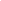 Дата проведенияСовместная деятельность педагога с детьмиВзаимодействие с родителямиПонедельникРассматривание иллюстраций о легоконструровании, загадки;Беседа по вопросам «Расскажи, что ты знаешь о легоконструктре?»; Совместное рисование  моделей их легоконструкора для рекламы на телевиденииВторникЭкскурсия в магазин игрушек.СредаСюжетно-ролевая игра «Косодром»Художественно-эстетическое развитие. Игры с раздаточным материалом;Чтение любимых детских книг о макетах из конструктора..Изготовление атрибутов для игры;ЧетвергБеседа по вопросам «Как вести себя при работе с легоконструктором?;Коммуникативная игра «Я инженер-проектировщик»;Познавательное развитие. Развивающая образовательная ситуация «В гостях у сказки»;Художественно-эстетическое развитие. Музыка. Проблемная ситуация «Конструктор.». Составление плаката  «Мы мастерим  из легоконструктора».Период (месяц)Период (неделя)Тема ООДЦельТехника исполненияМатериалКол-во часов в неделюСентябрь1 Детский сад.«Веселые игрушки»Знакомство с наборами конструктора «ЛЕГО» правилами поведения и безопасности в работеКонструирование самостоятельное по замыслуПрезентация «ЛЕГО»- конструирование разные наборы1Сентябрь2 Осень«Осенние краски»Развивать творческую инициативу и самостоятельность; продолжать учить создавать изображения на плоскости; учить сочетать в постройке детали по форме и цвету; напомнить основные правила составления загадокКонструирование по замыслуКонструктор «ЛЕГО- Дупло»1Сентябрь3 Осень. Деревья«Осеннее дерево»Развивать чувство цвета и ритма; закреплять умение строить лесные деревья; учить отличать деревья друг от друга; закреплять названия деталей и цвет.Конструирование по темеКонструктор «ЛЕГО» мелкий1Сентябрь4 Осень. Овощи. Огород«Тыква»Закрепить знания об овощах. Формировать умение работать с конструктором создавать заданный образ .Конструирование по темеКонструктор «ЛЕГО» мелкий1Октябрь1 Осень. Фрукты. Сад« Груша»Закрепить знания об овощах; формировать умение работать с конструктором; создавать заданный образКонструирование по темеКонструктор «ЛЕГО» мелкий1Октябрь2 Я в мире. Человек«Веселый человечек»Видеть образ и соотносить его с деталями конструктора; научить использовать различные приемы создания конструкции; соединять и комбинировать детали в процессе конструктивной деятельностиКонструирование по образцуКонструктор «ЛЕГО» мелкий1Октябрь3 Я и моя семья. Мой дом.«Дружная семейка»Совершенствовать умения работать с различными конструкторами, учитывая в процессе конструирования их свойства и выразительные возможности; закрепить умение подбирать адекватные способы соединения деталей конструктивного образа, придавая им прочность и устойчивость; продолжать учить работать вместе входящие в состав конструкторовКонструирование самостоятельное по замыслуПрезентация «ЛЕГО»-конструирование», разные наборов1Октябрь4 Мой город«Красивые дома»Формировать умение работать сообща; развивать чувство композиции; познакомить с приемами техники конструирования; развивать мышление и воображениеКонструирование по условиям«ЛЕГО –«Креатор»1Ноябрь1 Моя страна.День народного единства«Первые снежинки»Развивать фантазию и воображение детей; закреплять навык скрепления деталей; учить строить более сложную постройку; учить строить объёмные плоскостные изображения; воплощать свой замысел, опираясь на образец; продолжать учить сочинять загадки про Новый год; продолжать объединять детали в различную композицию; учить работать в коллективеКонструирование по темеКонструктор «ЛЕГО» мелкий1Ноябрь2 Осень. Перелетные птицы«Уточка»Учить строить объёмные плоскостные изображения; воплощать свой замысел, опираясь на образец; продолжать учить сочинять загадки про Новый год; продолжать объединять детали в различную композицию; учить работать в коллективеКонструирование по темеКонструктор «ЛЕГО» мелкий1Ноябрь3 Одежда. Головные уборы«Модная шляпка»Продолжать знакомить с новыми деталями конструкторов ; учить самостоятельному конструированию; закрепить знания о приемах конструирования; знакомить с новыми возможностями крепления кирпичиков «ЛЕГО»Конструирование по условиям«ЛЕГО –«Креатор»1Ноябрь4 Обувь«Сапожок»Продолжать знакомить с новыми деталями конструкторов; учить самостоятельному конструированию; закрепить знания о приемах конструирования; знакомить с новыми возможностями крепления кирпичиков «ЛЕГО»Конструирование по условиям«ЛЕГО –«Креатор»1Декабрь1 Продукты питания«Вкусная конфета»Продолжать знакомить с новыми деталями конструкторов; закрепить знания о приемах конструирования; знакомить с новыми возможностями крепления кирпичиков «ЛЕГО»Конструирование по условиям«ЛЕГО-Креатор»1Декабрь2 Посуда«Кружка с изображением елочка в снегу»Развивать ориентировку в пространстве; развивать внимание, мелкую моторику, творческое мышление; воспитывать самостоятельность, интерес к конструированию из «ЛЕГО».Конструирование по замыслу«Конструктор «ЛЕГО» мелкий1Декабрь3 мебель«Дом Деда Мороза» (мятая бумага)Закрепить знания детей о мебели; формировать умение изображать в конструкции; развивать творческое воображение, аккуратностьКонструирование по условиям«ЛЕГО –«Креатор»1Декабрь4 Новый год«Новогодняя игрушка»Развивать фантазию и воображение детей; закреплять навык скрепления деталей; учить строить более сложную постройку.Конструирование по замыслу«Конструктор «ЛЕГО» мелкий1Январь1 Рождество Новый год«Подарок на Новый год»Развивать фантазию и воображение детей; закреплять навык скрепления деталей; учить строить более сложную постройку.Конструирование по замыслу«Конструктор «ЛЕГО» мелкий1Январь2 Зимние забавы«Зимние забавы»Закрепить навык обдумывать содержание будущей постройки, называть ее тему, давать общее описание; - Развивать творческую инициативу и самостоятельность; - Закреплять полученные навыки;Конструирование по темеКонструктор Лего- Дупло», мелкий конструктор-Январь3 зима«Зимушка-зима»Закрепить навык обдумывать содержание будущей постройки, называть ее тему, давать общее описание; развивать творческую инициативу и самостоятельность; закреплять полученные навыкиКонструирование по темеКонструктор Лего- Дупло» , мелкий конструктор-Январь4 Зимующие птицы«Снегирь »Закрепить знания детей о зимующих птицах и изменениях в природе зимой; формировать умение создавать композицию развивать ориентировку в пространстве; развивать внимание, мелкую моторику, творческое мышление; воспитывать самостоятельность, интерес к конструированию из «ЛЕГО»Конструирование по моделиКонструирование по теме1Февраль1 Я и моя семья«Мой папа»Развивать фантазию и воображение детей; закреплять навык скрепления деталей; учить строить более сложную постройку; учить строить объёмные плоскостные изображения; воплощать свой замысел, опираясь на образец; продолжать учить сочинять загадки про Новый год; продолжать объединять детали в различную композицию; учить работать в коллективе.Конструирование по темеКонструктор «ЛЕГО» мелкий1Февраль2 Военные профессии. День защитника Отечества«Самолет »Закреплять знания об армии; сформировать у них первые представления о родах войск; познакомить с военной техникой; закреплять умение строить самолет по схеме, используя имеющиеся навыки конструирования транспортаКонструирование по модели«ЛЕГО» Сити.1Февраль3 Игрушки«Машина »Закреплять знания об армии; сформировать у них первые представления о родах войск; познакомить с военной техникой; закреплять умение строить машину по схеме, используя имеющиеся навыки конструирования транспортеКонструирование по модели«ЛЕГО» Сити.1Февраль4 Зима. Конец зимы«Горки, санки»Формировать умение создавать композицию, развивать аккуратность , внимание, творческое воображение; закрепить знания детей сезонных изменениях в природе зимой; развивать навыки анализировать образец, выделять его основные конструктивные части; закреплять умение строить ступенчатую крышуКонструирование по условиямКонструкторы – «ЛЕГО-Дупло» и мелкий1март1 Весна. Международный женский день«Цветы для мамочки»Закрепить умение составлять простые узоры, используя конструктор; развивать чувство композиции; закрепить знания о сезонных изменениях в природе весной, о празднике 8 марта; продолжать учить создавать конструкцию на плоскости; учить анализировать объект; повторить строение цветка; учить с помощью цвета создавать модель похожую на оригиналКонструирование по условиямКонструкторы – «ЛЕГО-Дупло» и мелкий1март2 Транспорт. Профессии на транспорте« Транспорт в городе »Закреплять детей о транспорте и профессиях на транспорте; развивать фантазию и воображение детей; закреплять навык скрепления деталей; учить строить более сложную постройку; учить строить объёмные плоскостные изображения; воплощать свой замысел, опираясь на образец; продолжать объединять детали в различную композицию; учить работать в коллективе;Конструирование по замыслу, по схемеТематический набор «ЛЕГО»1март3 Домашние животные«Корова»Развивать творческое воображение композиции; закрепить знания о домашних животных; учить находить необходимые детали; учить моделировать корову по образцу, предложенному педагогом; поощрять самостоятельностьКонструирование по условиямКонструкторы – «ЛЕГО-Дупло» и мелкий1март4 Дикие животные«Зайка»Развивать творческое воображение композиции; закрепить знания о диких животных; учить находить необходимые детали; учить моделировать зайца по образцу, предложенному педагогом; поощрять самостоятельностьКонструирование по условиямКонструкторы – «ЛЕГО-Дупло» и мелкий1апрель1 Весна. Перелетные птицы«Скворечник»Закрепить знания детей о перелетных птицах и изменениях в природе весной; закрепить умение создавать композицию, внимание, творческое воображение; повышение интереса дошкольников к конструированию; способствовать развитию познавательного интереса у детей дошкольного возраста; развитие индивидуальных, творческих способностей у детей; привитие навыков работы в коллективе, работы в группах, командой.Конструирование по замыслуКонструкторы – «ЛЕГО-Дупло» и мелкий1апрель2 Моя планета Земля. Космос«Космический корабль»(коллективная работа)Закреплять знания детей о космосе, о планете Земля; закреплять умение в конструировании; развивать творческое воображение, аккуратность; закреплять умение работать сообщаКонструирование по замыслу, по схемеТематический набор «ЛЕГО»1апрель3 Наша Родина Россия«Флаг нашего государства»Развивать чувство цвета и ритма; закреплять умения в конструировании; воспитывать интерес к отражению впечатлений и представлений о флаге в конструктивной деятельности; учить строить по схеме; анализировать образец постройки; различать и называть строительные детали; способствовать проявлению творчества, самостоятельности; повышение интереса дошкольников к «ЛЕГО» -конструированию; способствовать развитию познавательного интереса у детей дошкольного возраста; развитие индивидуальных, творческих способностей у детей; привитие навыков работы в коллективе, работы в группах, командой.Конструирование по схеме и образцуКонструкторы – «ЛЕГО-Дупло» и мелкий1апрель4 Народная культура и традиции«Матрешки»Развивать чувство цвета и ритма; воспитывать интерес к народной культуре и традициям; учить строить по схеме и образцу; анализировать образец постройки; различать и называть строительные детали; способствовать проявлению творчества, самостоятельности; повышение интереса дошкольников к «ЛЕГО»-конструированию; способствовать развитию познавательного интереса у детей дошкольного возраста; развитие индивидуальных, творческих способностей у детей; привитие навыков работы в коллективе, работы в группах, командой.Конструирование по схеме и образцуКонструкторы – «ЛЕГО-Дупло» и мелкий1май1 День Победы«Военный транспорт»Закреплять знания об армии; сформировать у них первые представления о родах войск; познакомить с военной техникой; закреплять умение строить самолет по схеме, используя имеющиеся навыки конструирования транспортеКонструирование по модели«ЛЕГО» Сити.1май2 Цветы«Пасхальный венок»Закрепить умение составлять простые узоры, используя конструктор; развивать чувство композиции; закрепить знания о сезонных изменениях в природе весной, о празднике; продолжать учить создавать конструкцию на плоскости; учить анализировать объект; повторить строение цветка; учить с помощью цветов создавать модель похожую на оригиналКонструирование по условиямКонструкторы – «ЛЕГО-Дупло» и мелкий1май4 Я вырасту здоровым.Итоговое Оформление альбома детских работ за период обученияУчить детей заранее обдумывать содержание будущей постройки; совершенствовать умение действовать в соответствии с инструкциями воспитателя и передавать особенности предметов средствами конструктора ЛЕГО; развивать умение анализировать предмет, выделять его характерные особенности, основные функциональные части; устанавливать взаимосвязь между их назначением и строениемКонструирование по условиямКонструкторы – «ЛЕГО-Дупло» и мелкий13 ЛЕТО«Светит солнышко в окошко»Закреплять знания детей о сезонных изменениях в природе весной и летом; учить строить симметричные изображения на плоскости; продолжать учить строить по замыслу, опираясь на имеющийся опытКонструирование по замыслуНаборы конструкторов – «ЛЕГО»ВсегоВсегоВсегоВсегоВсегоВсего34